Муниципальное бюджетное общеобразовательное учреждение«Ново-Идинская средняя общеобразовательная школа»Информация по проведению профилактических мероприятий Тема профилактической недели: «Россия – страна возможностей»Сроки проведения мероприятия: 11.12.2017г-16.12.2017г                           Директор школы:                        С.Е.Урбанова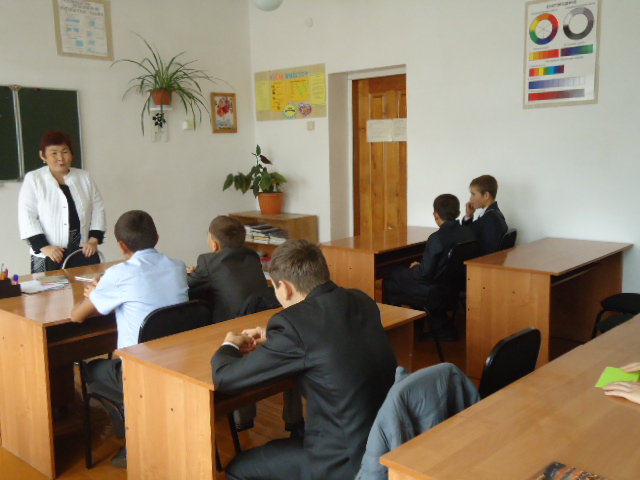 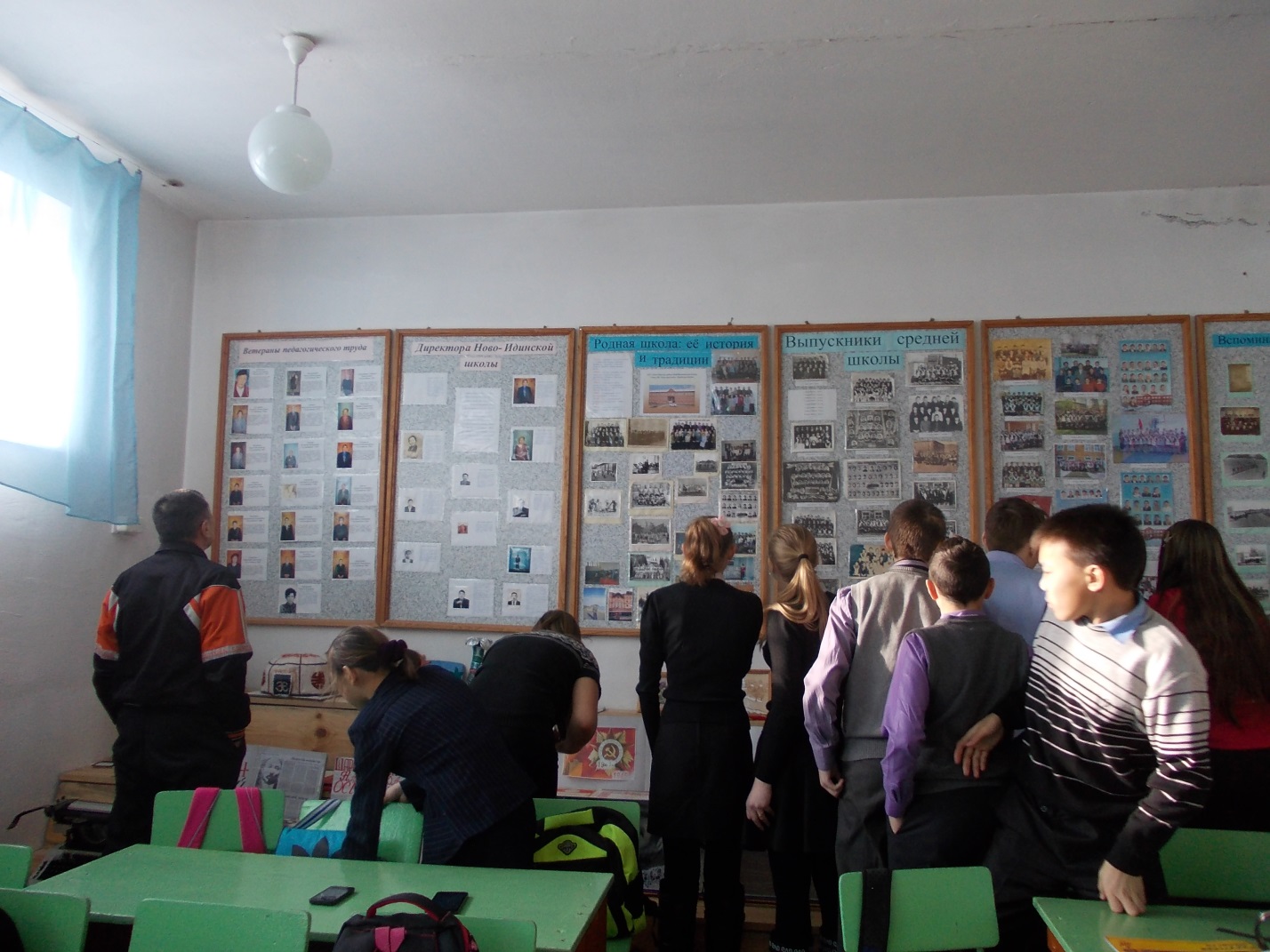 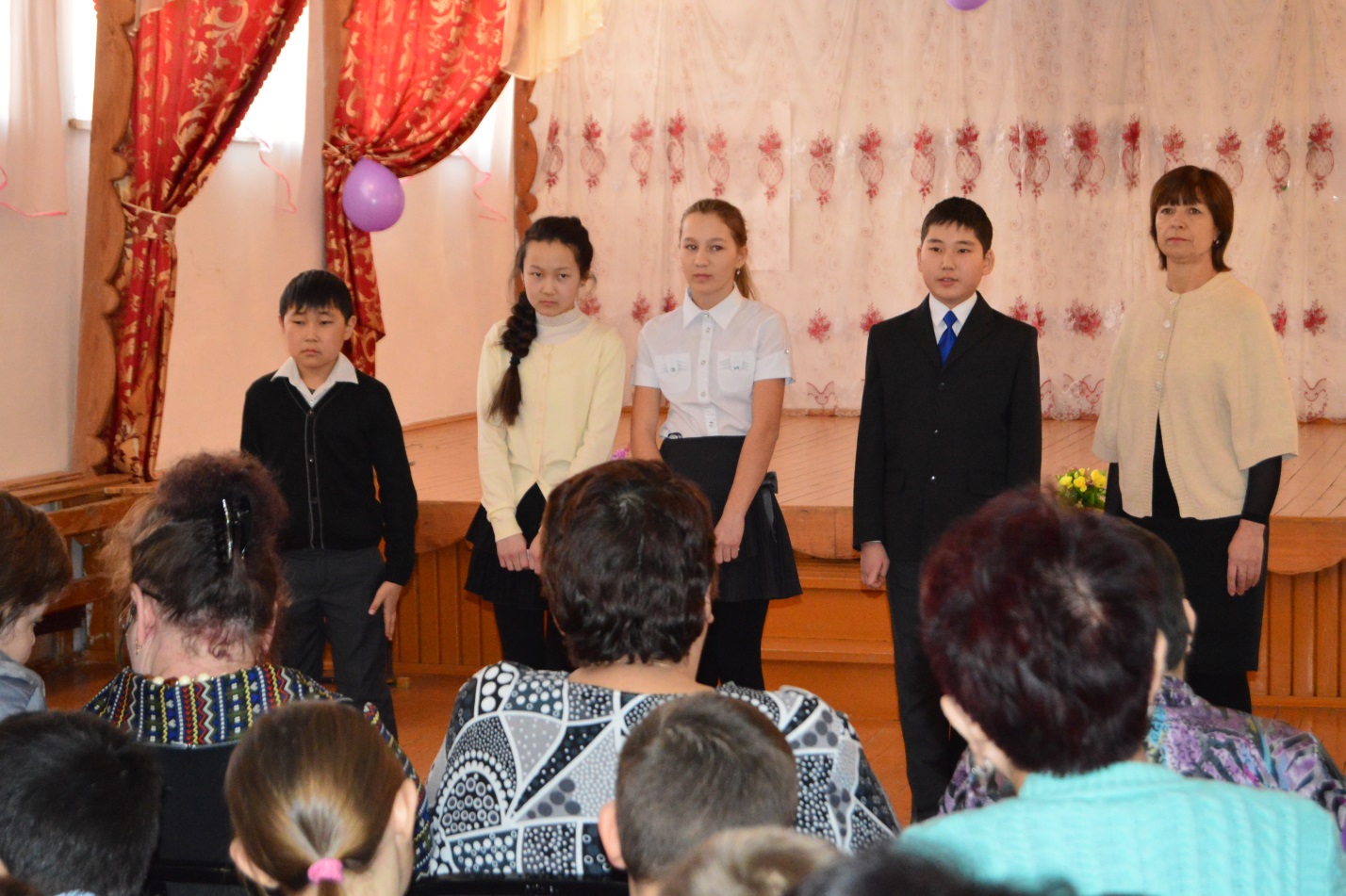 Количество участников, в том числеКоличество участников, в том числеКоличество участников, в том числеКоличество проведенных мероприятийАдрес сайта ОУСо ссылкой на информациюнеделиОбучающихся педагоговСоц.партнеров77класс- 198класс- 209класс-2310класс-1911класс- 1217Администрация МО «Новая Ида»МБУК «Идиночка»Родительская общественностьОГБУСО «Комплексный центр социального обслуживания населения»Классные часыЕдиный урок прав человека«Россия- страна возможностей»Родительское собрание  «Права и обязанности обучающихся, педагогов, родителей»mounew- ida. ucos.ru